Training Request Form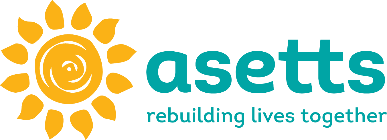 ASSOCIATION FOR SERVICES TO TORTURE & TRAUMA SURVIVORSName:			_________________________________________________________Organisation:		_________________________________________________________Postal Address:	_________________________________________________________			_________________________________________________________Phone:			____________________________ Fax:  ________________________Email:			_________________________________________________________Venue:			_________________________________________________________Proposed Date/s:	_____________________________ Time/s: _____________________Length:		Half Day     	Full Day    	Number of Attendees: ______________Standard packages					  	    Please tickTrauma informed care in the context of refugee children		What is cultural competency?					Understanding the refugee and asylum seeker experience	              Suicide risk in refugee and asylum seekers               			 Working with Interpreters						Incidental Counsellor: Responding to trauma behaviours		Working with Refugee and Asylum Seeker Youth			Managing compassion fatigue 					Healthy relationships: understanding family and domestic violence within refugee communities 								Tailored 								More Information:	_________________________________________________________	_________________________________________________________	_________________________________________________________	_________________________________________________________	_________________________________________________________
To effectively deliver your training workshop we require the supply of the following;(please tick)Laptop and speakers		 Yes		 NoProjector and screen		 Yes		 NoWhiteboard and markers	 Yes		 NoPlease inform us 14 days in advance if these items are not available.
Training in the WorkplaceAgency Training NeedsASeTTS aims to provide a training workshop that meets the needs of your organisation. It is important that you provide the below information about your organisation’s needs and what you expect from ASeTTS. Please fill out this questionnaire for your organisation. You will also need to fill out the “Training Request Form” and send both forms together at the time of your training request to ASeTTS.Please return the form by email to training@asetts.org.au and we will respond to your email and provide you with a quote. Please call (08) 9227 2700 if you have any questions.Organisation NameParticipants’ client group(if applicable e.g. gender, age, nationality, project)Target AudienceParticipant experience & qualifications in brief e.g. reception, intake/assessments, welfare, admin, advocacy, casework, counselling, social workHow long have participants worker with asylum seekers and/or refugees?Key responsibilities of participants’ rolesIssues participants find most confronting/challenging working with their clientsPrevious related training, if anyDesired outcome from this ASeTTS trainingAdditional InformationAny other comments/input for the ASeTTS facilitator